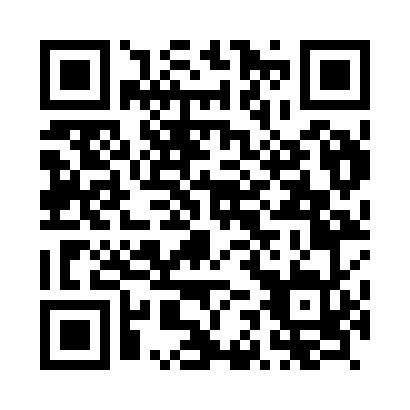 Prayer times for Tainan, TaiwanWed 1 May 2024 - Fri 31 May 2024High Latitude Method: NonePrayer Calculation Method: Muslim World LeagueAsar Calculation Method: ShafiPrayer times provided by https://www.salahtimes.comDateDayFajrSunriseDhuhrAsrMaghribIsha1Wed4:065:2611:563:216:277:422Thu4:055:2511:563:206:277:433Fri4:045:2411:563:206:287:434Sat4:035:2411:563:206:287:445Sun4:025:2311:563:206:297:456Mon4:015:2311:563:196:297:457Tue4:015:2211:563:196:297:468Wed4:005:2111:553:196:307:479Thu3:595:2111:553:186:307:4710Fri3:585:2011:553:186:317:4811Sat3:585:2011:553:186:317:4912Sun3:575:1911:553:186:327:4913Mon3:565:1911:553:186:327:5014Tue3:565:1811:553:176:337:5015Wed3:555:1811:553:176:337:5116Thu3:545:1711:553:176:347:5217Fri3:545:1711:553:176:347:5218Sat3:535:1711:553:166:357:5319Sun3:535:1611:563:166:357:5420Mon3:525:1611:563:166:367:5421Tue3:515:1511:563:166:367:5522Wed3:515:1511:563:166:367:5623Thu3:505:1511:563:166:377:5624Fri3:505:1511:563:166:377:5725Sat3:505:1411:563:156:387:5726Sun3:495:1411:563:156:387:5827Mon3:495:1411:563:156:397:5928Tue3:485:1411:563:156:397:5929Wed3:485:1311:563:156:408:0030Thu3:485:1311:573:156:408:0031Fri3:475:1311:573:156:418:01